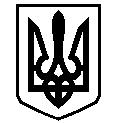 У К Р А Ї Н АВАСИЛІВСЬКА МІСЬКА РАДАЗАПОРІЗЬКОЇ ОБЛАСТІсьомого скликаннясорок третя (позачергова)  сесіяР  І  Ш  Е  Н  Н  Я 01 липня  2019                                                                                                                  № 46Про передачу в оренду земельної ділянки для розміщення та обслуговування основних, підсобних і допоміжних будівель та споруд підприємств переробної, машинобудівної та іншої промисловості в м. Василівка, вул. Каховська 177 Тимошенку О.М.Керуючись ст. 26 Закону України  «Про місцеве самоврядування в Україні», ст.ст.12, 122,123,124,141  Земельного кодексу України,  ст.ст.7,31  Закону  України  «Про оренду землі», Законом України  «Про внесення змін до деяких законодавчих актів України щодо розмежування земель державної та комунальної власності», розглянувши заяву  Тимошенка Олександра Миколайовича, що мешкає в м. Запоріжжя, вул. Л.Чайкіної  буд 64 кв.15,31,  про передачу йому в оренду земельної ділянки в м. Василівка, вул. Каховська 177 для  розміщення та експлуатації основних, підсобних і допоміжних будівель та споруд підприємств переробної, машинобудівної та іншої промисловості в зв’язку з переходом права власності на  будівлю інкубатору в м. Василівка, вул. Каховська 177 згідно договору купівлі-продажу від 23 травня 2019 року, посвідченого приватним нотаріусом Кременчуцького нотаріального округу Полтавської області, заяву директора товариства з обмеженою відповідальністю «Агрофірма Лан» Вовкотруба Олексія Миколайовича про припинення договору оренди земельної ділянки в м. Василівка, вул. Каховська 177,  в зв’язку з відчуженням об’єкту нерухомого майна, Василівська міська рада В И Р І Ш И Л А :1.Припинити товариству з обмеженою відповідальністю «Агрофірма Лан» договір оренди землі, кадастровий номер 2320910100:04:013:0001, площею 0,4460 га із земель промисловості, транспорту, зв’язку, енергетики, оборони та іншого призначення для розміщення та експлуатації основних, підсобних і допоміжних будівель  і споруд підприємств переробної, машинобудівної  та іншої промисловості в м. Василівка, вул. Каховська 177.	2.Зобов’язати товариство з обмеженою відповідальністю «Агрофірма Лан» укласти з Василівською міською радою угоду про розірвання договору оренди землі, кадастровий номер 2320910100:04:013:0001,  від 16 січня 2006 року, право оренди зареєстроване 29 березня 2019 року, номер запису 31031878.3.Передати Тимошенку Олександру Миколайовичу в оренду терміном на п’ять  років земельну ділянку, кадастровий номер 2320910100:04:013:0001, площею 0,4460 га із земель промисловості, транспорту, зв’язку, енергетики, оборони та іншого призначення  для розміщення та експлуатації основних, підсобних і допоміжних будівель та споруд підприємств переробної, машинобудівної та іншої промисловості в м. Василівка, вул. Каховська 177.4. Зобов’язати Тимошенка Олександра Миколайовича в місячний термін укласти з Василівською міською радою договір оренди землі, кадастровий номер 2320910100:04:013:0001, площею 0,4460 га із земель промисловості, транспорту, зв’язку, енергетики, оборони та іншого призначення  для розміщення та експлуатації основних, підсобних і допоміжних будівель та споруд підприємств переробної, машинобудівної та іншої промисловості в м. Василівка, вул. Каховська 177.5. Контроль за виконанням цього рішення покласти на постійну комісію міської ради з питань земельних відносин та земельного кадастру, благоустрою міста та забезпечення екологічної безпеки життєдіяльності населення.Міський голова                                                                                                       Л.М. Цибульняк